TOWN OF NORTHWOODPOLICE COMMISSION3/16/2021Chairman Rodler calls the meeting to order at 5:00 pm at the town hall.PRESENT: Chairman Nicole Rodler, Commissioner John Schlang, Chief Glen Drolet, Police Commission Administrator Linda Smith.Minutes: Motion is made by Commissioner Schlang, second by Chairman Rodler to approve the minutes of February 23, 2021 as printed. Vote: 2/0. Public Input: NoneCHIEF’S REPORT:Chief Drolet reports the following statistics for the month of February 2021: Purchase Orders: Tritech $3403. Chief Drolet reports that the first session of the annual Town Meeting (Deliberative Session) has been rescheduled for May 15 at Northwood School and elections have been moved to June 8.Cruisers: Chief Drolet reports that all work to the new cruiser is completed and it has been in service on the road for 2 weeks. New Business: Chief Drolet requests the commission review and consider increasing the detail rate for special duty as this has not been reviewed in some time. Proposed change to:Officer  $45.00 per hourCruiser $15.25 per hourAdmin  $16.25 per hourThe funds received for special duty are placed in a separate account set up for this purpose. After discussion, a motion is made by Commissioner Schlang, second by Chairman Rodler to approve the rates as proposed. Vote: 2/0.NON PUBLIC SESSION: Motion is made by Commissioner Schlang, second by Chairman Rodler, to go into a non-public session at 5:05 pm under NH RSA 91-A:3 II (a) Roll call vote: Schlang: Yes;, Rodler: Yes.Motion is made by Commissioner Schlang, second by Chairman Rodler, to come out of the non-public session at 5:22, and seal the minutes. Roll call vote: Schlang: Yes; Rodler: Yes.TOWN OF NORTHWOODPOLICE COMMISSION3/16/2021 Pg. 2Motion to adjourn is accepted at 5:26 pmRespectfully submitted,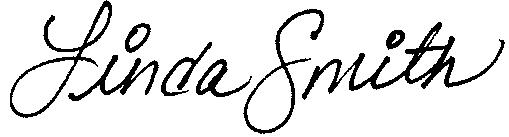 Linda Smith, Police Commission AdministratorCalls for ServiceArrestsMotor Vehicle AccidentsMVWarningsIssued Motor Vehicle SummonsBusiness/PropertyChecks203181217113370